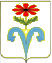 АДМИНИСТРАЦИЯ МАЯКСКОГО СЕЛЬСКОГО ПОСЕЛЕНИЯ ОТРАДНЕНСКОГО РАЙОНА ПОСТАНОВЛЕНИЕ От 17.02.2017г 		 		               			№ 4пос.МаякОб имущественной поддержке субъектов малого и среднего предпринимательства в Маякском сельском поселении Отрадненского районаВ соответствии с федеральными законами от 24 июля 2007 года N 209-ФЗ «О развитии малого и среднего предпринимательства в Российской Федерации», от 26 июля 2006 года N 135-ФЗ «О защите конкуренции», от 22 июля 2008 года N 159-ФЗ «Об особенностях отчуждения недвижимого имущества, находящегося в государственной собственности субъектов Российской Федерации или в муниципальной собственности и арендуемого субъектами малого и среднего предпринимательства, и о внесении изменений в отдельные законодательные акты Российской Федерации»                                              п о с т а н  о в л я ю:1. Утвердить Порядок формирования, ведения, обязательного опубликования перечня муниципального имущества свободного от прав третьих лиц (за исключением имущественных прав субъектов среднего и малого предпринимательства) предназначенного для передачи во владение и (или) пользование субъектам малого и среднего предпринимательства и организациям, образующим инфраструктуру поддержки субъектов малого среднего предпринимательства (прилагается).2. Начальнику общего отдела администрации Маякского сельского поселения (Чурсиновой) разместить настоящее постановление на официальном сайте администрации Маякского сельского поселения Отрадненского района в информационно-телекоммуникационной сети «Интернет».3. Контроль за выполнением настоящего постановления оставляю за собой.4. Постановление вступает в силу со дня его обнародования.Глава Маякского сельскогопоселения Отрадненского района				              С.М.МироненкоПроект внесен и составлен:Главный бухгалтер 							      А.В.ПетроваПроект согласован:Начальник общего отдела					            М.М.ЧурсиноваПорядок
формирования, ведения, обязательного опубликования перечня муниципального имущества свободного от прав третьих лиц (за исключением имущественных прав субъектов среднего и малого предпринимательства) предназначенного для передачи во владение и (или) пользование субъектам малого и среднего предпринимательства и организациям, образующим инфраструктуру поддержки субъектов малого среднего предпринимательства1. Настоящий Порядок определяет процедуру формирования, ведения и обязательного опубликования перечня муниципального имущества, являющегося муниципальной собственностью Маякского сельского поселения Отрадненского района, свободного от прав третьих лиц (за исключением имущественных прав субъектов малого и среднего предпринимательства), предназначенного для передачи во владение и (или) в пользование на долгосрочной основе субъектам малого и среднего предпринимательства и организациям, образующим инфраструктуру поддержки субъектов малого и среднего предпринимательства (далее - Перечень).Порядок формирования и ведения Перечня разработан в соответствии с Федеральным законом от 24 июля 2007 года N 209-ФЗ «О развитии малого и среднего предпринимательства в Российской Федерации» (далее - Закон 209-ФЗ), Федеральным законом от 22 июля 2008 года N 159-ФЗ «Об особенностях отчуждения недвижимого имущества, находящегося в государственной собственности субъектов Российской Федерации или в муниципальной собственности и арендуемого субъектами малого и среднего предпринимательства, и о внесении изменений в отдельные законодательные акты Российской Федерации».2. В Перечень может быть включено муниципальное имущество Маякского сельского поселения Отрадненского района, в том числе здания, строения, сооружения, нежилые помещения, оборудование, транспортные средства, свободное от прав третьих лиц, за исключением имущественных прав субъектов малого и среднего предпринимательства и организаций, образующих инфраструктуру поддержки субъектов малого и среднего предпринимательств (далее - Имущество или Объекты).3. Формирование и ведение Перечня осуществляется отделом имущественных отношений администрации Маякского сельского поселения Отрадненского района.4. Включение в Перечень Имущества и исключение Имущества из него осуществляется путем принятия постановления администрации Маякского сельского поселения Отрадненского района.Предложения о включении (исключении) Имущества в Перечень выносят: глава Маякского сельского поселения Отрадненского района и отраслевые (функциональные) органы администрации Маякского сельского поселения Отрадненского района.5. Предложения о включении Имущества в Перечень должны содержать:1) наименование Объекта;2) идентификационные характеристики, индивидуально-определенные признаки Объекта, его местонахождение;3) реестровый номер Объекта в реестре муниципальной собственности Маякского сельского поселения Отрадненского района;4) приложения - копии документов, подтверждающие сведения, указанные в подпунктах 1 - 3 пункта 5 настоящего Порядка.6. Финансист администрации Маякского сельского поселения Отрадненского района в течении 30 дней рассматривает предложения о включении (исключении) Имущества в Перечень и выносит на рассмотрение главы Маякского сельского поселения Отрадненского района вопрос о включении (исключении) Имущества в Перечень.7. Перечень имущества должен содержать:1) порядковый номер Объекта;2) вид (наименование) Имущества;3) площадь Объекта недвижимого имущества;4) местонахождение (адрес) Имущества.8. Имущество может быть использовано в целях предоставления его в аренду на долгосрочной основе субъектам малого и среднего предпринимательства и организациям, образующим инфраструктуру поддержки субъектов малого и среднего предпринимательства, а также отчуждено на возмездной основе в собственность субъектов малого и среднего предпринимательства в соответствии с частью 2.1 статьи 9 Федерального закона от 22 июля 2008 года N 159-ФЗ «Об особенностях отчуждения недвижимого имущества, находящегося в государственной собственности субъектов Российской Федерации или в муниципальной собственности и арендуемого субъектами малого и среднего предпринимательства, и о внесении изменений в отдельные законодательные акты Российской Федерации».9. При исключении Имущества из Перечня учитывается:1) невостребованность Имущества для использования субъектами малого и среднего предпринимательства или организациями, образующими инфраструктуру поддержки субъектов малого и среднего предпринимательства в течение одного месяца, со дня включения его в Перечень;2) невозможность дальнейшего использования Имущества ввиду его неудовлетворительного технического состояния (повреждения, уничтожения в результате пожара, аварии, стихийного или иного бедствия, хищение Имущества и другое);3) отчуждение Имущества на возмездной основе в собственность субъектов малого и среднего предпринимательства в соответствии с частью 2.1 статьи 9 Федерального закона от 22 июля 2008 года N 159-ФЗ;4) необходимость использования Имущества для муниципальных нужд (использование Имущества муниципальными, бюджетными, казенными и автономными учреждениями).10. Имущество, включенное в Перечень, не подлежит продаже, передаче прав пользования им в залог и внесению прав пользования таким Имуществом в уставный капитал любых других субъектов хозяйственной деятельности.11. Перечень и (или) изменения, внесенные в Перечень, подлежат обязательному опубликованию в официальных средствах массовой информации и на официальном сайте администрации Маякского сельского поселения Отрадненского района в сети «Интернет», не позднее 30 дней со дня принятия постановления администрации Маякского сельского поселения Отрадненского района об утверждении Перечня и (или) внесении изменений в Перечень.Главный бухгалтер					      А.В. ПетроваПРИЛОЖЕНИЕУТВЕРЖДЕНпостановлением администрации Маякского сельского поселенияОтрадненского районаот __________________ № _____